Ano A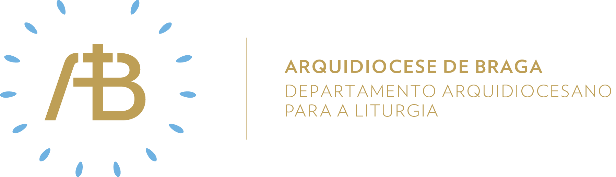 Tempo ComumDomingo XXSemente de amor“É grande a tua fé. Faça-se como desejas”Celebrar em comunidadeItinerário simbólicoColocar um arranjo floral diante do altar, contendo uma vela grande acesa.Sugestão de cânticos[Entrada] Proclamai entre as nações – A. Cartageno[Apresentação dos dons] Senhor, nós Vos oferecemos – B. Salgado [Comunhão] Eu vim para que tenham vida – F. Silva[Final] Os povos Vos louvem – A. CartagenoEucologia[Orações presidenciais] Orações próprias do Domingo XX do Tempo Comum[Oração Eucarística] Oração Eucarística para diversas necessidades I “A Igreja a caminho da unidade”, com prefácio próprioPreparação penitencialA corresponder ao grito da mulher que aparece no texto do Evangelho deste dia, sugere-se a fórmula B de preparação penitencial: “tende compaixão de nós, Senhor”.Evangelho para os jovensUma vez mais, a marca da bênção e da alegria pode ser assumida por todos nós neste Domingo! A leitura de Is 56, 1.6-7 traz a boa notícia da atitude de abertura do coração de Deus que a todos deseja acolher na sua casa, no seu povo! Trata-se da boa notícia que todos os jovens cristãos são desafiados a acarinhar e a levar “apressadamente” a todas as pessoas!Temos também a presença da humildade confiante e convicta de uma mãe que pede vida nova de libertação para a sua jovem filha! Os discípulos intercedem por ela! Jesus aprecia e valoriza a sua fé e a sua esperança e atende-a: “é grande a tua fé. Faça-se como desejas!”Para os jovens ficam expressas estas verdades: - têm quem se preocupe com eles, quem reze por eles, para que vivam felizes, livres;- são sempre olhados e esperados por Deus na sua casa;- são chamados a ser discípulos missionários, empenhados em dar a conhecer a toda a gente o amor de Deus, que não desiste de ninguém e que a todos deseja encher de alegria!Oração UniversalV/ Irmãs e irmãos em Cristo: Deus quer conduzir ao seu monte santo todos os habitantes da terra. Peçamos pelas intenções do mundo inteiro, dizendo (ou: cantando), com fé e humildade:R/ Tende compaixão de nós, Senhor.1. Pelo nosso arcebispo D. José Cordeiro, que o Senhor nos concedeu, pelos presbíteros, diáconos e catequistas, e por todos os servidores da nossa Diocese, oremos.2. Pelos povos da terra e seu desenvolvimento, pelos estrangeiros que vivem entre nós e pelas pessoas desprezadas e infelizes, oremos.3. Pelos jovens que participaram na Jornada Mundial da Juventude, pelos que se sentem chamados a participar mais ativamente na vida da comunidade, e pelos que não se sentem livres e com coragem para viver e testemunhar a fé, oremos.4. Pelos que não têm casa, nem família, nem carinho, pelos que procuram trabalho e não o encontram e pelas vítimas das injustiças e maldades, oremos.5. Pelas mães que pedem a Deus que as socorra, por aquelas que perderam toda a esperança, pelos pobres, pelos órfãos e pelas viúvas, oremos.6. Por nós próprios que celebramos a nossa fé, por aqueles que a perderam ou a abandonaram e pelos que louvam a Deus com as suas obras, oremos.V/ Senhor, nosso Deus, que escutastes as súplicas da mulher cananeia, atendei a oração do vosso povo e concedei a todos aqueles por quem pedimos a graça de Vos conhecerem e amarem. Por Cristo, nosso Senhor. R/ Ámen. Bênção soleneEstando bastante presente a ideia da bênção, particularmente no Salmo 66, propomos que se faça a bênção solene no final da celebração: Tempo Comum III.Envio missionárioV/ Ide, o Pai, a cada momento, quer encher-vos de alegria!R/ Ámen.V/ Ide, Jesus Cristo estará convosco e atenderá os vossos pedidos!R/ Ámen.V/ Ide, o Espírito Santo vos conduzirá na fidelidade à aliança!R/ Ámen.Semear caridadeAcólitosA casa de Deus só pode ser uma casa para todos os povos, porque Deus é o Deus de todos os povos. No exercício do seu ministério, o acólito também deve tornar claro que ninguém é discriminado, porque todos são chamados a ser filhos de Abraão pela fé. Mesmo exercendo o ministério no presbitério, lugar de alguma forma separado da assembleia, o ministro do altar deve ter consciência de que a casa de Deus é a casa de todos.LeitoresQuando lê, o leitor empresta a sua voz a Deus, torna-se porta-voz de Deus; na oração dos fiéis ele é porta-voz da assembleia reunida. Uma tal responsabilidade deve fazer-nos sentir a gravidade do ato de leitura. Esta grandiosa missão deve sentir-se ainda mais quando a leitura começa com as palavras “eis o que diz o Senhor”. A consciência dessa responsabilidade imensa deve levar à exigência de uma preparação cuidada.Ministros Extraordinários da ComunhãoMesmo as migalhas são alimento. A mulher cananeia toca o coração de Jesus pedindo para si nem que fossem as migalhas que caem da mesa. O nosso cuidado com as mais pequenas partículas do Pão da Vida não é um cuidado obsessivo nem um medo de que um descuido pudesse ferir o Deus imenso e forte. Ele manifesta, imitando a mulher cananeia, o nosso desejo de Deus no muito ou no pouco que dele nos vem.MúsicosSob o nome de pequenas coisas, os compositores deixaram-nos muitas vezes verdadeiros tesouros. Que dizer das bagatelas de Beethoven, da pequena música de noite de Mozart, ou dos pequenos prelúdios para órgão de Bach? A grandeza dos grandes também está nestas pequenas migalhas que os músicos litúrgicos têm todo o interesse em aproveitar e estudar. Quem experimenta a qualidade do bom pão até as migalhas aproveita.Sair em missão de amarNesta semana, vou rezar com mais insistência por aquelas pessoas da minha família, ou minhas conhecidas, que gostaria de ver mais abertas ao amor de Deus.